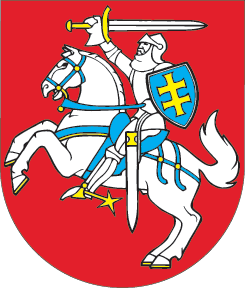 LIETUVOS RESPUBLIKOSSOCIALINIŲ PASLAUGŲ ĮSTATYMO NR. X-493 30 STRAIPSNIO PAKEITIMO ĮSTATYMAS2017 m. rugsėjo 28 d. Nr. XIII-652Vilnius1 straipsnis. 30 straipsnio pakeitimasPakeisti 30 straipsnio 1 dalies 13 punktą ir jį išdėstyti taip: „13) išmokos, mokamos pagal Lietuvos Respublikos vaikų išlaikymo išmokų įstatymą;“.2 straipsnis. Įstatymo įsigaliojimas ir įgyvendinimas1. Šis įstatymas, išskyrus šio straipsnio 2 dalį, įsigalioja 2018 m. sausio 1 d.2. Lietuvos Respublikos socialinės apsaugos ir darbo ministras iki 2017 m. gruodžio 31 d. priima šio įstatymo įgyvendinamuosius teisės aktus.Skelbiu šį Lietuvos Respublikos Seimo priimtą įstatymą.Respublikos Prezidentė	Dalia Grybauskaitė